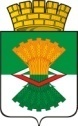 ДУМАМАХНЁВСКОГО МУНИЦИПАЛЬНОГО ОБРАЗОВАНИЯчетвертого  созываРЕШЕНИЕ от   31 августа 2022 года            п.г.т. Махнёво                              № 179 О внесении изменений в решение Думы Махнёвского муниципального образования от 28.01.2016 года № 74 «Об утверждении порядка проведения антикоррупционной экспертизы муниципальных нормативных правовых актов и проектов муниципальных нормативных правовых актов Махнёвского муниципального образования» (с изменениями от 27.07.2021 года № 78)В соответствии со статьей 5 Федерального  закона  от 17.07.2009 года № 172-ФЗ «Об антикоррупционной экспертизе нормативных правовых актов и проектов нормативных правовых актов», Дума Махнёвского муниципального образованияРЕШИЛА:Внести изменения в решение Думы Махнёвского муниципального образования    от 28.01.2016 года № 74 «Об утверждении порядка проведения антикоррупционной экспертизы муниципальных нормативных правовых актов и проектов муниципальных нормативных правовых актов Махнёвского муниципального образования» (с изменениями от 27.07.2021 года № 78) следующего содержания: в Порядок проведения антикоррупционной экспертизы муниципальных нормативных правовых актов и проектов муниципальных нормативных правовых актов Махнёвского муниципального образования внести следующие  изменения:Главу 4  дополнить пунктом 4.1.1. в следующей редакции: «4.1.1. Не допускается проведение независимой антикоррупционной экспертизы нормативных правовых актов (проектов нормативных правовых актов):1) гражданами, имеющими неснятую или непогашенную судимость;2) гражданами, сведения о применении к которым взыскания в виде увольнения (освобождения от должности) в связи с утратой доверия за совершение коррупционного правонарушения включены в реестр лиц, уволенных в связи с утратой доверия;3) гражданами, осуществляющими деятельность в органах и организациях, их должностными лицами, в порядке, установленном нормативными правовыми актами соответствующих федеральных органов исполнительной власти, иных государственных органов и организаций, органов государственной власти субъектов Российской Федерации, органов местного самоуправления, и согласно методике, определенной Правительством Российской Федерации;4) международными и иностранными организациями;5) некоммерческими организациями, выполняющими функции иностранного агента.».2. Настоящее Решение опубликовать в газете «Алапаевская искра» и разместить на сайте Махнёвского муниципального образования в сети «Интернет».Настоящее Решение вступает в силу со дня его опубликования в газете «Алапаевская искра». Контроль   исполнения настоящего Решения возложить на постоянную комиссию по нормативно-правовым вопросам и местному самоуправлению Думы Махнёвского муниципального образования (А.Д. Топорков). Председатель Думы муниципального образования                                                           С.Г. АлышовГлава муниципального образования                                               А.С. Корелин